Publicado en Málaga el 16/12/2021 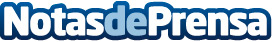 Los juegos de móvil más populares en 2021 según el estudio de UptodownEl market independiente de aplicaciones, Uptodown, hace público un análisis basado en sus datos de tráfico, señalando los juegos de móvil más populares en 2021 en todo el mundo. El género "Battle Royale" es el más demandado internacionalmente por los jugadores de móvil: PUBG Mobile y Free Fire se coronan como los reyes absolutos en Android. Tencent y Supercell son las corporaciones con más juegos en el top 30 mundialDatos de contacto:Sayoa Cabello689299787Nota de prensa publicada en: https://www.notasdeprensa.es/los-juegos-de-movil-mas-populares-en-2021 Categorias: Nacional Programación Juegos Software http://www.notasdeprensa.es